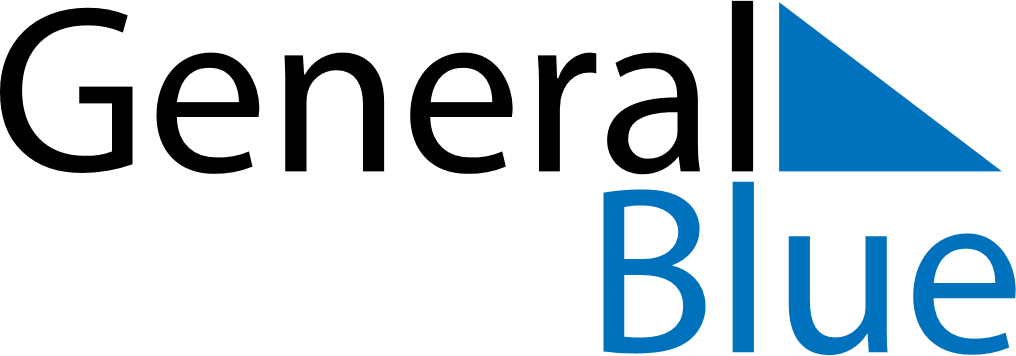 September 1699September 1699September 1699September 1699September 1699SundayMondayTuesdayWednesdayThursdayFridaySaturday123456789101112131415161718192021222324252627282930